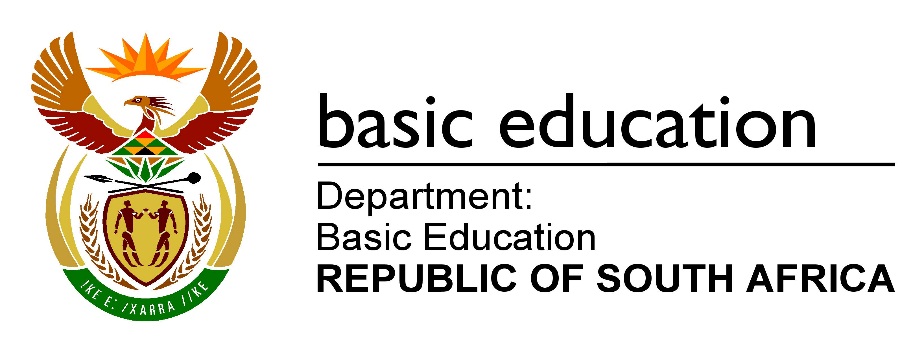 PUNTE:  200TYD:  3 uurHierdie vraestel bestaan uit 13 bladsye en 'n 4 bladsy-formuleblad.FORMULEBLAD VIR MEGANIESE TEGNOLOGIE(PASWERK EN MASJINERING)BANDAANDRYWINGS2.	SPANNING EN VORMVERANDERING3. 	HIDROULIKA4.	SPYE EN SPYGLEUWE5.	RATAANDRYWINGS6.	SKROEFDRADE7.	CINCINNATI-VERDEELKOP-TABEL VIR DIE FREESMASJIENINSTRUKSIES EN INLIGTING1.Skryf jou eksamennommer op die ANTWOORDEBOEK. 2.Lees ALLE vrae deeglik.3.Beantwoord AL die vrae.4.Nommer die antwoorde volgens die nommerstelsel wat in hierdie vraestel gebruik word.5.Begin ELKE vraag op 'n NUWE bladsy. 6.Toon ALLE berekeninge en eenhede. Rond finale antwoorde tot TWEE desimale plekke af.7.Kandidate mag nieprogrammeerbare wetenskaplike sakrekenaars en tekeninstrumente gebruik.8.Die waarde van gravitasieversnelling moet as 10 m/s2 geneem word.9.Alle afmetings is in millimeter tensy anders in die vraag aangedui.10.Skryf netjies en leesbaar.11.'n Formuleblad is by die vraestel aangeheg.12.Gebruik die kriteria hieronder om jou met jou tydbestuur te help.VRAAGINHOUDPUNTETYDGeneries1Meervoudigekeuse-vrae66 minute2Veiligheid 1010 minute3Materiaal1414 minuteSpesifiek4Meervoudigekeuse-vrae1410 minute5Terminologie (Draaibank en Freesmasjien) 1820 minute6Terminologie (Indeksering) 2825 minute7Gereedskap en Toerusting1310 minute8Kragte3333 minute9Instandhouding1812 minute10Hegtingmetodes1812 minute11Stelsels en Beheer (Aandryfstelsels) 2828 minuteTOTAALTOTAAL200180 minuteVRAAG 1:  MEERVOUDIGEKEUSE-VRAE (GENERIES)Verskeie opsies word as moontlike antwoorde op die volgende vrae verskaf.        Kies die korrekte antwoord en skryf slegs die letter (A tot D) langs die vraagnommer       (1.1 tot 1.6) in die ANTWOORDEBOEK neer, bv. 1.7  A.1.1Wat is die doel van die Wet op Beroepsveiligheid en Gesondheidswet, 1993 (Wet 85 van 1993) ten opsigte van MIV/Vigs-bewustheid?ABCDDie veiligheidswette sit uiteen dat alle werkgewers seker moet maak dat die werkplek veilig is, en dat werknemers nie aan die risiko blootgestel word om by die werk met MIV besmet te word nie.Dit bevat algemene riglyne oor hoe werkgewers, werknemers en vakbonde op MIV in die werkplek moet reageer.Werkgewers mag nie 'n werknemer op grond van sy/haar MIV-status demoveer of bevorder nie.Werkgewers kan nie net eenvoudig 'n persoon afdank wat met MIV besmet is nie.(1)1.2Watter EEN van die volgende tipes toerusting vir persoonlike beskerming is van toepassing wanneer oksiasetileensweiswerk uitgevoer word?ABCDSweishelmSweisbrilHarde hoedSweismasker(1)1.3Wat is die maksimum gaping toegelaat tussen die beitelslee (gereedskaprus) en die slypwiel van 'n bankslypmasjien?ABCD4 mm3 mm5 mm4,5 mm(1)1.4Watter hittebehandelingsproses word gebruik om die brosheid in verharde staal te verminder?ABCDUitgloeiingTemperingVerhardingNormalisering(1)1.5Wat is die doel van die uitgloeiing van staal?ABCDOm dit te verhardOm dit te temperOm dit sag te maakOm dit af te koel(1)1.6Watter toets word gebruik om die rekbaarheid van 'n metaal te bepaal?ABCDABCDKlanktoetsHardheidtoetsBuigtoetsMasjineerbaarheidstoets(1)[6]VRAAG 2:  VEILIGHEID (GENERIES)2.1Watter veiligheidsreël moet nagekom word nadat die werksprosedures op enige masjien voltooi is? (1)2.2Watter veiligheidmaatreël moet nagekom word wanneer 'n klein werkstuk op die staanboor geboor word?(1)2.3Noem TWEE veiligheidmaatreëls wat nagekom moet word wanneer die hidrouliese pers gebruik word.(2)2.4Gee TWEE redes waarom chirurgiese handskoene gedra word wanneer              'n medewerker met oop wonde behandel word. (2)2.5Noem TWEE veiligheidmaatreëls vir die hantering van gassilinders.(2)2.6Noem EEN verantwoordelikheid van 'n WERKGEWER ten opsigte van veiligheid in die werksplek.(1)2.7Noem EEN verantwoordelikheid van 'n WERKNEMER ten opsigte van  veiligheid in die werksplek.Noem EEN verantwoordelikheid van 'n WERKNEMER ten opsigte van  veiligheid in die werksplek.(1)[10]VRAAG 3:  MATERIAAL (GENERIES)3.1Verduidelik hoe jy die volgende toetse sal uitvoer om verskillende metale    te identifiseer:3.1.1Vyltoets(2)3.1.2Masjineringstoets(2)3.2Wanneer 'n klanktoets op staal uitgevoer word, watter klank word deur die volgende materiaal gemaak?3.2.1Hoëkoolstofstaal (Hard)(2)3.2.2Laekoolstofstaal (Sag)(2)3.3Wat is die rede vir die uitvoer van die volgende hittebehandelingsprosesse op staal?3.3.2Dopverharding(2)3.3.3Verharding(2)3.3.5Normalisering(2)[14][14]VRAAG 4:  MEERVOUDIGEKEUSE-VRAE (SPESIFIEK)Verskeie opsies word as moontlike antwoorde op die volgende vrae verskaf.        Kies die korrekte antwoord en skryf slegs die letter (A tot D) langs die vraagnommer       (4.1 tot 4.14) in die ANTWOORDEBOEK neer, bv. 4.15  A.4.1Watter EEN van die volgende stellings is 'n voordeel van die loskopverplasingsmetode vir tapsdraaiwerk op die senterdraaibank? ABCDLang tapse kan gesny wordInterne tapse kan gesny wordTapse met groot hoeke kan gesny wordSwak afwerking word verkry(1)4.2Identifiseer die freesproses wat in FIGUUR 4.2 hieronder getoon word.FIGUUR 4.2FIGUUR 4.2ABCDGroepfreeswerkVlakfreeswerkGleuffreeswerkKoppelfreeswerk(1)4.3Watter indekseringsproses, met gebruik van die universele verdeelkop, sal die maklikste metode wees om 'n rat met 24 tande te sny?ABCDSnelindekseringEenvoudige indekseringHoekindekseringDifferensiaalindeksering(1)4.4Wat word met die term absolute programmering op 'n drie-as- digitale uitleesstelsel bedoel?ABCDVerwysingspunt word van die vorige punt geneemVerwysingspunt word van die zeropunt geneemVerwysingspunt word van 'n gemeenskaplike punt geneemVerwysingspunt word van enige punt geneem(1)4.5Watter hardheidstoetser gebruik 'n staalbal om die hardheid van                  'n materiaal te bepaal?ABCDRockwell-hardheidstoetserBrinell-hardheidstoetserVickers-hardheidstoetser Pascal-hardheidstoetser(1)4.6Watter EEN van die volgende stellings beskryf die funksie van die momenttoetser?ABCDOm die konsep van die kragtedriehoek te illustreerOm die reaksies aan albei kante van 'n belaste balk te bepaalOm die konsep van die kragteparallelogram te illustreerOm die reaksie aan een kant van 'n eenvoudig belaste balk te bepaal (1)4.7Wat is die meeteenheid vir vormverandering?ABCDNewtonPascalGeen eenheid nieNewton per meter(1)4.8Wat is die meeteenheid vir momente?ABCDNewton. meter (N.m)Pascal (Pa)Geen eenheid nie Newton/meter (N/m)(1)4.9Watter EEN van die volgende tipes materiaal word as 'n termoverhardende samestelling geklassifiseer?ABCDNylonTeflonKoolstofveselVesconite(1)4.10Wat kan gedoen word om die wrywingskrag tussen twee van dieselfde of twee verskillende tipes materiaal te verminder?ABCDVerhoog die gewig van die voorwerpVoeg smering tussen die oppervlakke byVerander die deursnee-oppervlakte van materiaal wat gebruik wordVerminder die loodregte las op die oppervlak(1)4.11Watter EEN van die volgende skroefdraadterme word gedefinieer as die aksiale afstand vanaf enige gegewe punt op die skroefdraad tot by die ooreenstemmende punt op die aangrensende draad?ABCDStygingSteekKruinWortel(1)4.12Watter EEN van die volgende is die definisie van die helikshoek van           'n skroefdraad?ABCDDie hoek wat die kruindiameter met 'n lyn loodreg (90°) op die as van die skroefdraad maakDie hoek wat die draad met 'n lyn loodreg (90°) op die as van           die skroefdraad maakDie hoek wat die senterlyn met 'n lyn loodreg (90°) op die as van       die skroefdraad maakDie hoek wat die skroefdraad met 'n lyn loodreg (90°) op die steek van die skroefdraad maak(1)4.13Watter EEN van die volgende stellings is 'n voordeel van 'n bandaandrywingstelsel in vergelyking met 'n rataandrywingstelsel?ABCDAandrywing kan oor 'n lang afstand plaasvindDuur onderdele word gebruikMeer drywing kan oorgedra wordOorbring van drywing sonder glip is moontlik(1)4.14Watter simbool word gebruik om 'n filter op 'n hidrouliese vloeidiagram aan te dui?Watter simbool word gebruik om 'n filter op 'n hidrouliese vloeidiagram aan te dui?ABCD(1)[14][14]VRAAG 5:  TERMINOLOGIE (DRAAIBANK EN FREESMASJIEN) (SPESIFIEK) 5.1Bereken die loskopverplasing nodig om 'n taps met 'n ingeslote hoek van 8° op 'n senterdraaibank te sny. Die lengte van die taps is 300 mm.(3)5.2Noem die DRIE metodes wat op die senterdraaibank gebruik kan word om meervoudige skroefdraad te sny.(3)5.3Bereken die volgende afmetings van 'n parallelle spy wat vir 'n 42 mm diameter as geskik is:5.3.1Wydte(2)5.3.2Dikte(2)5.4Noem TWEE voordele van die gebruik van die saamgesteldebeitelslee- metode in plaas van die dwarssleemetode, om 'n eksterne V-skroefdraad op die senterdraaibank te sny. (2)5.5Noem DRIE voordele van klimfreeswerk. (3)5.6Noem DRIE faktore wat die oorsaak van vibrasies op die freesmasjien     kan wees.Noem DRIE faktore wat die oorsaak van vibrasies op die freesmasjien     kan wees.(3)(3)(3)[18]VRAAG 6: TERMINOLOGIE (INDEKSERING) (SPESIFIEK) 6.1'n Reguittandrat het 'n steeksirkeldiameter van 108 mm en 'n module van 3.Bereken die volgende ten opsigte van hierdie rat:6.1.1Aantal tande(2)6.1.2Buitediameter(2)6.1.3Snydiepte(2)6.1.4Addendum(1)6.1.5Dedendum(1)6.1.6Sirkelsteek(2)6.2Bereken die vereiste hoekindeksering vir 'n hoek van 38°.(4)6.3'n Rat met 119 tande moet met behulp van 'n Cincinnati-verdeelkop         (40 : 1 verhouding) op 'n universele freesmasjien gesny word. Bereken die differensiaalindeksering en wisselratte wat vir hierdie proses benodig word. (6)6.4FIGUUR 6.4 hieronder toon 'n swaelstertonderdeel. Bereken afstand X oor die rollers, soos in FIGUUR 6.4 getoon.FIGUUR 6.4FIGUUR 6.4FIGUUR 6.4FIGUUR 6.4(8)[28]VRAAG 7: GEREEDSKAP EN TOERUSTING (SPESIFIEK)7.1Gebruik TWEE netjies benoemde sketse om die verskil tussen die Brinell- en die Rockwell-hardheidstoetsers te toon.(4)7.2Beskryf die doel van die kragtoetser.(2)7.3Noem TWEE eienskappe van materiaal wat bepaal kan word deur              'n trektoets met 'n trektoetser uit te voer. (2)7.4Wat is die lesing op die dieptemikrometer soos in FIGUUR 7.4 hieronder getoon?FIGUUR 7.4FIGUUR 7.4FIGUUR 7.4(3)7.5Identifiseer die instrument wat in FIGUUR 7.5 hieronder getoon word. FIGUUR 7.5FIGUUR 7.5(2)(2)[13]VRAAG 8: KRAGTE (SPESIFIEK)8.1FIGUUR 8.1 hieronder toon 'n stelsel van kragte met vier saamvlakkige kragte wat op 'n punt inwerk. Gebruik berekeninge en bepaal die grootte en rigting van die resultante krag vir hierdie stelsel van kragte. (Teken die diagram in die ANTWOORDEBOEK oor en voltooi dit. Toon AL die horisontale en vertikale komponente voordat die berekeninge gedoen word.) FIGUUR 8.1(14)8.2Die diagram in FIGUUR 8.2 hieronder toon 'n balk wat deur twee vertikale stutte, A en B, ondersteun word. Twee vertikale puntbelastings van 800 N en 300 N asook 'n eenvormig verspreide belasting van 70 N/m word oor die totale lengte van die balk toegepas. Bereken die groottes van die reaksies in stut A en stut B. (Teken die diagram in die ANTWOORDEBOEK oor en voltooi dit. Dui die puntbelasting aan wat die verspreide belasting vervang.)FIGUUR 8.2(7)8.3'n 25 mm vierkantige sagtestaalstaaf word aan 'n drukkrag van 80 kN onderwerp.Bereken die volgende:8.3.1             Die spanning in die materiaal(5)8.3.2Die vormverandering indien Young se elastisiteitsmodulus vir staal 200 GPa is(4)8.3.3Die veilige werkspanning indien die breekspanning 11 MPa is en  'n veiligheidsfaktor van 3 gebruik is(3)[33][33]VRAAG 9: INSTANDHOUDING (SPESIFIEK)9.1Noem DRIE gevolge van 'n gebrek aan voorkomende instandhouding van meganiese aandryfstelsels.(3)9.2Gee TWEE redes vir die onklaarraking van kettingaandrywings.(2)9.3Noem TWEE prosedures wat gevolg kan word om slytasie op 'n bandaandrywingstelsel te verminder.(2)9.4Beskryf kortliks die prosedure om 'n band op 'n bandaandrywingstelsel       te vervang.(5)9.5Noem EEN eienskap van ELK van die volgende tipes materiaal:9.5.1             Polivinielchloried (PVC)(1)9.5.2Koolstofvesel(1)9.6Klassifiseer die volgende materiaal as óf termoplastiese samestellings óf termoverhardende samestellings:9.6.1             Teflon(1)9.6.2Vesconite(1)9.6.3Bakeliet(1)9.7Het rubber of termosamestellings 'n laer wrywingskoëffisiënt?Het rubber of termosamestellings 'n laer wrywingskoëffisiënt?(1)(1)[18][18]VRAAG 10: HEGTINGSMETODES (SPESIFIEK) 10.1'n 7 mm-steek-, drievoudige vierkantige skroefdraad moet op 'n draaibank gesny word. Indien die kruindiameter van die draad 90 mm en die vryloophoek 3° is, bereken die volgende:10.1.1Die styging van die draad(2)10.1.2Die helikshoek van die draad(6)10.1.3Die ingryphoek van die beitel(2)10.1.4Die sleephoek van die beitel(2)10.2'n M16 x 2-, V-skroefdraad moet in 'n werkstuk getap word. Bereken die verlangde boorgrootte.(2)10.3Teken 'n netjiese skets van 'n metrieke V-skroefdraad. Toon die volgende op die skets:10.3.1Worteldiameter(1)10.3.2Kruindiameter(1)10.3.3Effektiewe diameter(1)10.4.4Skroefdraadsteek(1)[18]VRAAG 11: STELSELS EN BEHEER (AANDRYFSTELSELS) (SPESIFIEK)11.1Noem DRIE voordele van 'n bandaandryfstelsel.(3)11.2Die diameter van 'n suier is 120 mm en die druk in die silinder is 1,2 MPa. Bereken die krag gedurende die effektiewe slag.(7)11.3Teken die simbole vir die volgende hidrouliese komponente wat in 'n hidrouliese vloeidiagram gebruik word:11.3.1Elektriese motor(2)11.3.2Drukmeter(2)11.4FIGUUR 11.4 hieronder toon 'n bandaandryfstelsel met 'n 230 mm- dryfkatrol wat teen 1 440 r/min roteer. Die effektiewe trekkrag in die stelsel is 165 N.FIGUUR 11.4FIGUUR 11.4Bepaal deur middel van berekeninge:11.4.1Die bandspoed in m.s-1(3)11.4.2Die drywing oorgedra in kW(3)11.5FIGUUR 11.5 hieronder toon 'n ratstelsel in 'n ratkas. Rat A met 102 tande roteer kloksgewys teen 120 r/min.FIGUUR 11.511.5.1Bepaal die rotasierigting van gedrewe rat C indien dryfrat A kloksgewys roteer, soos in FIGUUR 11.5 aangedui.(1)11.5.2Bereken die aantal tande op rat C indien dit teen 80 r/min      moet roteer.(4)11.6Die kettingaandryfstelsel van 'n fiets word in FIGUUR 11.6 hieronder  getoon. Bereken die ratverhouding van die stelsel.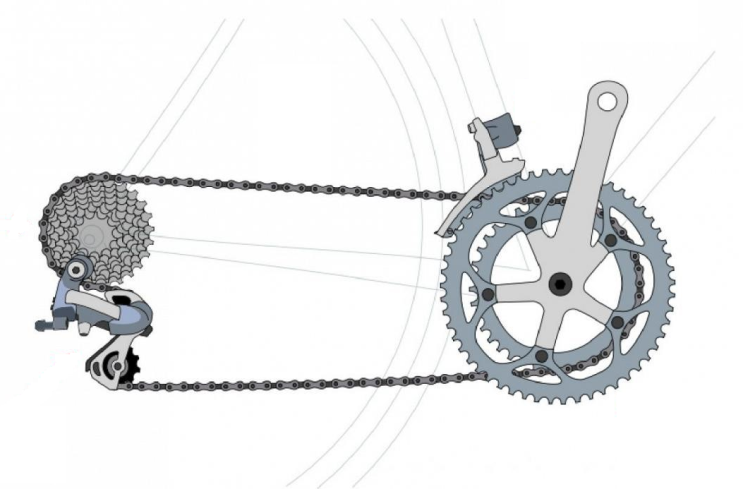 FIGUUR 11.6(3)(3)[28][28]TOTAAL:200GatsirkelsGatsirkelsGatsirkelsGatsirkelsGatsirkelsGatsirkelsGatsirkelsGatsirkelsGatsirkelsGatsirkelsGatsirkelsGatsirkelsKant 12425283034373839414243Kant 24647495153545758596266WisselratteWisselratteWisselratteWisselratteWisselratteWisselratteWisselratteWisselratteWisselratteWisselratteWisselratte24 x 2283240444856647286100